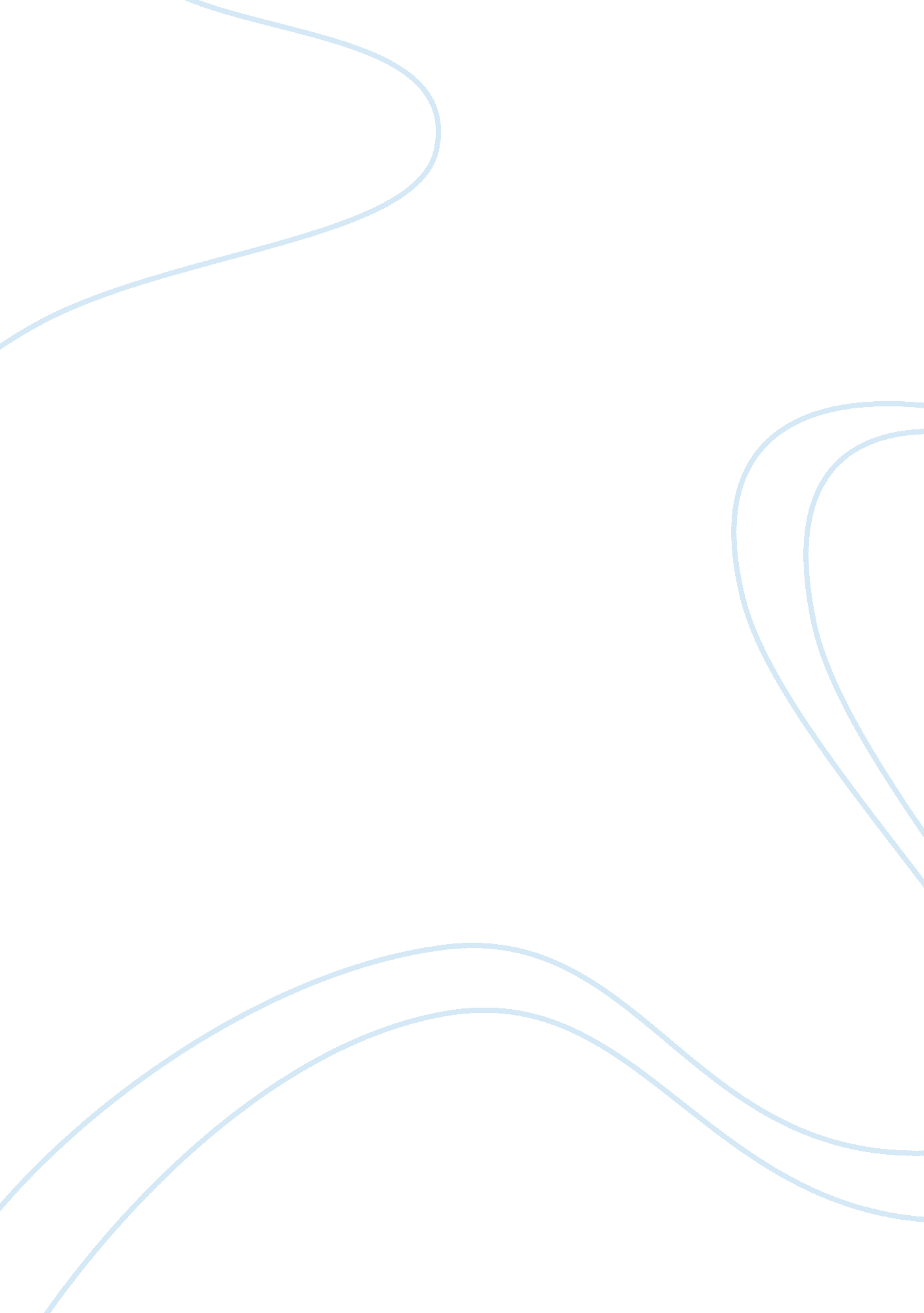 Overview of policies about employee relationsBusiness, Human Resources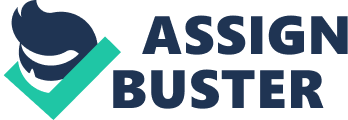 Unionized work environments additionally have nonunion representatives, specialists who aren’t in the bargaining unit. Subsequently, creating modern relations arrangements is certainly not a substitute for creating representative relations strategies. Representative relations strategies are similarly vital for fortifying the business worker relationship; nonetheless, the idea of representative relations is one used to indicate rehearses for nonunion representatives. Representative relations arrangements incorporate procedures to distinguish and resolve work environment struggle, HR measurements concerning work fulfillment and worker commitment and direction and support for administration on keeping up profitable chief worker connections. Set of principles Code of ethics The motivation behind this code is to clear up the exclusive requirement of lead that is related with moral business and worker rehearses and to distinguish regions and circumstances where models may be imperil and to portray rules administering such circumstances. Approach Guidelines This set of principles depicts the essential benchmarks of conduct to control administration, and representatives, every one of whom must act as per these standards and measures. Likewise the company will advance and require moral direct. This moral lead incorporates, however isn’t constrained to, the accompanying: Maintain a sheltered and solid workplace. Ensure quality projects, items and incredible client benefit. Maintain trustworthiness and uprightness. Provide clients with data that is precise, finished, objective, important, opportune, and justifiable. Act in compliance with common decency, dependably, with due consideration, ability and diligence. Respect the secrecy of data obtained over the span of one’s work aside from when approved or generally lawfully committed to unveil. Confidentiality data obtained in the course of one’s work won’t be utilized for individual favourable position. Responsible utilization of and authority over all organization devices, material resources and assets utilized or on the other hand endowed. The company is made a decision on the group and individual activities of its owners and workers. Every individual must deal with their own and business undertakings in order to stay away from circumstances that may prompt a contention or doubt of a contention among them and their obligations to the company. A person’s position should never be utilized, straightforwardly or in a roundabout way, for private gain, to advance personal interest, or to acquire supports or advantages for themselves or others. Accountability and Responsibility It is the representatives’ obligation to be responsible for holding fast to this set of principles. The company is focused on a protected and solid working environment and guaranteeing that all sensible shields and precautionary measures are taken in the work environment incorporating consistence with The company’s systems and rules, and the utilization of individual defensive hardware. Employees must know about the company’s wellbeing and security prerequisites and the majority of the material wellbeing and security laws and rules and pursue every single applicable method. Employees must reveal every potential irreconcilable situation, incorporating those in which they have been unintentionally put due to either organization or individual connections. This incorporates relatives, clients, providers, organization partners or contenders of the company. 